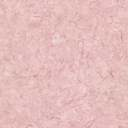 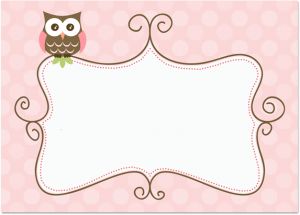 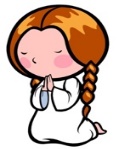 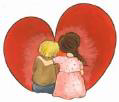 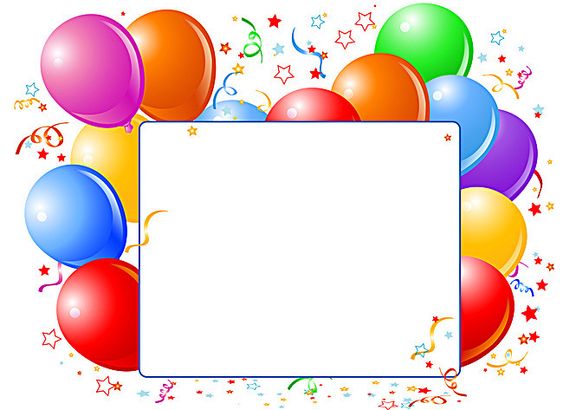 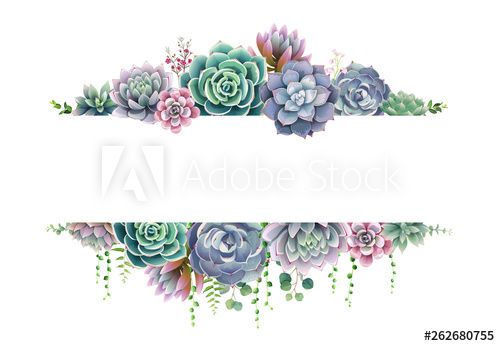 Barnehageåret er godt i gang, og barn og voksne er samlet igjen etter lang ferie.Vi har i August måned hatt fokus på vennskap, og skape gode relasjoner mellom barn og mellom barn og voksne, men også brukt tiden på å gjenoppta gamle vennskap og skape nye vennskap og relasjoner på tvers av avdelinger.Vi har også hatt fokus på å skape trygghet og trivsel på ny plass, og at vi fortsatt heter Øyeblikket. Spørsmål fra et barn: «hva heter vi egentlig?»Det er ikke bare for barn dette er litt forvirrende, det er det for oss voksne også, men det kommer seg nok etter hvert.Skoleforberedende aktiviteter i førskolegruppeneÅ begynne på skolen innebærer et møte med nye muligheter og utfordringer. Gjennom arbeidet i førskolegruppa ønsker vi å legge til rette for at dettemøtet blir positivt. Å oppleve å ha en indre trygghet, og en god selvfølelse, er en verdifull ressurs i møtet med nye mennesker og utvikling av nyerelasjoner. Opplevelse av mestring, utvikling og anerkjennelse fra andre styrker selvfølelsen og er således viktig i arbeidet med førskolegruppa. Arbeidet for at barna blant annet utvikler økende selvstendighet og ansvarlighet i hverdagen, både sosialt og rent praktisk bidrar mye til dette. Barna øver på å kle seg fornuftig, gå på do selv, holde orden i sakene og inngå i positive relasjoner. Førskolebarna er som regel språklig sterke og benytter språket iutforsking og filosofering. Å møte barna i deres undring danner grunnlaget for gode samtaler og refleksjon. Dette igjen til økt læring og motivasjon. Vi vil stimulere til en grunnleggende forståelse og bevisstgjøring på språket vårt og en god begreps- og mengdeforståelse for å være godt rustet forkommende undervisning. Førskoletrening innebærer også selvstendighet, sosial kompetanse og selvregulering og dette er noen av de viktigste faktorenefor barna, for å være rustet til skolen og hverdagen. Selvregulering innebærer bruk av fleksibel oppmerksomhet, arbeidsminne (det å huske og bearbeide informasjon i tankene) og impulskontroll. Enkelt sagt innebærer selvregulering viljestyrt atferd, eller at vi «tenker før vi handler.» Selvregulering hjelper oss til å tilpasse den sosiale konteksten, og har vist seg å være viktig for å klare seg bra faglig og sosialt i skole, studier og arbeidsliv.Informasjon:Hver Torsdag er det Skattkammeret som tar imot barnet ditt fra kl.06.45-07.30.  Dette grunnet mindre barn og personal på avdelingen denne dagen.Gi beskjed hvis barnet ditt blir hentet av andre enn foresattePå innersiden av skapet til barnet ditt i garderoben heng det en lapp der vi vil du skal føre på hvem som har lov å hente ditt barn, viktig at dette blir gjort.Gi beskjed eller registrer på kidplan om barnet ditt ikke kommer i barnehagen, vi ønsker også beskjed hvis barnet ditt kommer etter kl.09.30Sjekk at barnet ditt har nok skiftetøy, gjerne to sett.Foreldremøte 27 September, får nærmere beskjed om klokkeslett.Ta kontakt hvis du lurer på noe, vi er her for ditt barnAnn Elin: 95852996Øyeblikket: 40710475UKEMANDAGTIRSDAGONSDAGTORSDAGFREDAG3530Tur 31Tegnekurs 1Juniorgruppa til biblioteket.Førskole: sosial kompetanse samling2Gymsal Lese/spillegrupper3Kristen verdisamling m/ aktivitet366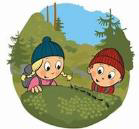 Tur 7Musikk samling Forming8Lese/spille grupper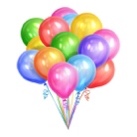 9Gymsal Forming (Linus 4 år, feires onsdag)10Kristen verdisamling m/ aktivitet 3713Tur 14Førskolegruppa V/ Ann KristinKor 15Førskolegruppa v/ Ann KristinJuniorgruppa tur 16Gymsal Lese/spillegrupper 17Førskolegruppa v/ Ann KristinKristen verdisamling m/aktivitet 3820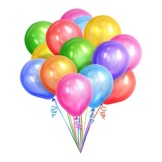 21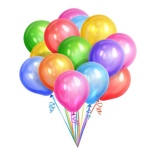 2223Gymsal 24Kristen verdisamling m/aktivitet3927Tur 28Kor Tegnekurs 29Juniorgruppa: sosial kompetanse samlingFørskolegruppa til biblioteket30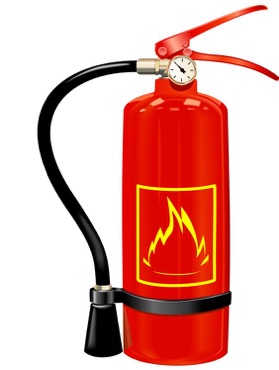 Gymsal 1kristen verdisamling m/aktivitetHa med dag 